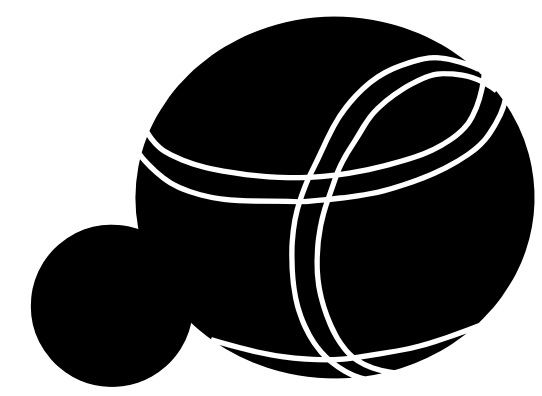 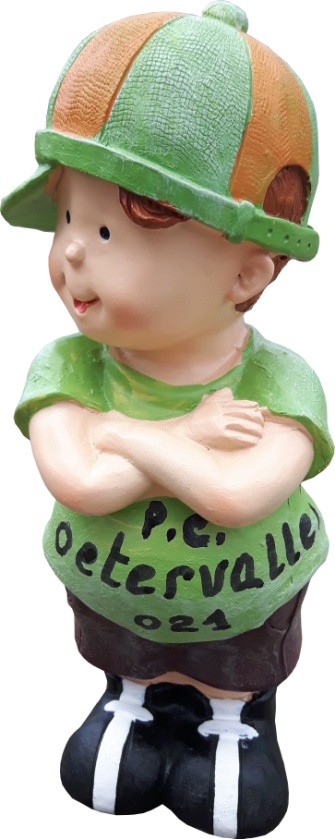 P.C. OetervalleiOpitterpoort 1.0.4     3950 BreeWintertornooi 2018Veteranen (50+) WOENSDAG 04-04-18  13.00u Max. 18 Doubl.DAME+HEER Zaterdag 07-04-18  10.00u Max. 18 Doubl.DAME+HEER Zaterdag 07-04-18  18.00u Max. 18 Doubl.H/HG Zondag 08-04-18  13.00u Max. 18 Doubl.Licenties verplicht!!!!!Inlichtingen en inschrijvingen : Ivo Maurissen 0477/853173Email : ivo.maurissen@gmail.com